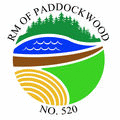 RM of Paddockwood No 520
Meeting Minutes
Regular Meeting of Council January 18, 2023 - 09:00 AMRegular Meeting of Council of the Rural Municipality of Paddockwood No.520
held on Wednesday, January 18, 2023 at 40-1 St. North in the Council Chambers at Paddockwood, Saskatchewan.

1Call Meeting to OrderReeve Lance Fehr called the meeting to order at 9:00 am

Present: Reeve Lance Fehr, Councilor Division 1 Garry Sumlic, Councilor Division 2 Don Zacharias, Councilor Division 3 Lionel Lavoie, Councilor Division 4 Brand Valkenburg, Councillor Division 5 Leslie Blacklock, Councilor Division 6 Elwin Brons, Administrator Naomi Hrischuk2Agenda2.1Additions2.2Adoption of Agenda
 2023-0001
 Elwin BronsThat we adopt the agenda as presented.CARRIED3Minutes3.1Minutes December 21, 2022 Regular Meeting
 2023-0002
 Leslie BlacklockThat we adopt the minutes of the December 21, 2022 regular meeting minutes as presented.CARRIED4Business Arising From Minutes5Delegations11:00 am Patricia Couture RN, BSN, MSN, Director of Primary Care NE rural Parkland Integrated Health Center -Shellbrook Saskatchewan  Saskatchewan Health Authority joined the meeting, Tyness Meadows Health Service Manager NE3 Birch Hills and Candle Lake
Brandi Oliver Administrative Assistant NE345.111:00 am Patricia Couture RN, BSN, MSN, Director of Primary Care NE rural Parkland Integrated Health Center -Shellbrook Saskatchewan  Saskatchewan Health Authority 12:01 pm meeting adjourned for lunch, SK Health Authority representatives left the meeting.6Financial Reports6.1Statement of Financial Activities December 31, 2022
 2023-0003
 Lionel LavoieThat the Statement of Financial Activities for the period ending December 31, 2022, be accepted as presented.CARRIED6.2Bank Statement/Reconciliation
 2023-0004
 Brand ValkenburgThat the December 2022 bank statement and bank reconciliation be accepted as presented.CARRIED7Accounts7.1List of Accounts for Approval
 2023-0005
 Leslie BlacklockThat the List of Accounts for Approval including cheques 8740 to 8785 and manual payments of 2022-285 to 2022-291 and 2023-001 to 2023-014 totaling $188,714.58 payroll deposits of $23,430.92 and CAT 2020 grader loan #35 of $10,042.00; Western Star loan #34 of $1,754.00; Gravel Crushing loan #33 of $2,894.92 and Gravel Crushing 2nd loan #2 of $14,248.42 be accepted for payment.CARRIED9:14 am Don Zacharias joined the meeting7.2Councillor Remuneration
 2023-0006
 Garry SumlicThat we approve the following remuneration as listed:
 CARRIED8Administration Report8.1Naomi Hrischuk – Administrator8.1.1Politically Exposed Person9Planning and Development9.1Appeal9.2Demolition/Moving Permits9.3Building Permits9.3.1request re: all weather roadTABLED9.4Building Permits Extensions9.5Sub. Application Updates9.5.1Discussion regarding tax holiday for Aspen Ridge expansion
 2023-0007
 Leslie BlacklockThat we allow a five year tax holidays on future high density subdivisions.DEFEATED9.5.2Update on meeting with Resort Village of Candle Lake regarding development fees9.6Approach Applications9.7New Subdivision Applications9.8Consolidation9.9Sub. Comments - Zoning Bylaw Discussion9.10Service Agreements10Committee Reports10.1School Building10.1.1School Building VoteCARRIED10.1.2Council Chamber Tables
 2023-0008
 Leslie BlacklockThat we give permission for the purchase of new tables for Council Chambers for a maximum of $7810.00.CARRIEDreconvene 1:00pm Glen and Jason joined the meeting10.2Roads/Equipment Committee1:21pm Glen and Jason left the meeting10.2.1Gravel Crushing Tender Opening
 2023-0009
 Lionel LavoieThat we refer the gravel crushing tender packages to the roads committee for full review and reccomendation.CARRIED10.3Labour, Policy and OH&S10:38 in camera for HR discussion.10.3.1In camera - to discuss Labour issues10:54 out of camera10.4Finance Committee10.5Wapiti Regional Library10.6NCLPDC10.7CPL Recreation10.8Diamond Meeting11Appointments11.1Appointments
 2023-0010
 Elwin BronsADD Board – Lionel Lavoie
Emergency Measures – Dave Davies, Don Zacharias, Adrienne Lavoie, Naomi Hrischuk
Finance Committee – Lance Fehr, Garry Sumlic, Brand Valkenburg, Elwin Brons
Fire Committee:  Lance Fehr
Great Blue Heron Park – Lance Fehr 
Labour Committee  - Lance Fehr, Leslie Blacklock, Lionel Lavoie, Elwin Brons 
Occupational Health and Safety Committee: Elwin Brons, Foreman, and Staff
Paddockwood Rec Board – Garry Sumlic
Roads Committee – Council of the whole, Assitant Foreman, Foreman, CAO
Shore Gold - Garry Sumlic
Wapiti Library – Leslie Blacklock
Assessor – Naomi Hrischuk     
Appraiser – Saskatchewan Assessment Management Agency
Auditor – Grant Thornton LLP 
Banking Service Provider – Affinity Credit Union - Christopher Lake Branch
Building Official – BuildTech : Ryan Shepherd, Chris Gates, Karly Heatcoat, Ben McLeod, Jerry Wintonyk, Raymond Hemeney, Dale Wagner, Dwayne Williams, Dan Knutson, Terry Rolleston, Lloyd Fitzpatrick
Deputy Reeve – Leslie Blacklock
Fire Chief – Chris McShannock
Pest Control Officer – Lloyd Slonski, Chelsea Neuberger, Katey Makohoniuk, Lynn Roszell, Joanne Kwasnicki, Betty Johnson, Colleen Fennig
Pound Keeper – Mike Zechowski
Signing Authority – Lance Fehr, Brand Valkenburg
Weed Inspector – Jim Zemluk
North Central Lakelands Planning District – Lance Fehr, Leslie Blacklock
North Central Transportation and Planning Committee – Garry Sumlic
CPL Recreation – Don Zacharias
Board of Revision – Western Municipal 
Development Appeals Board – Western Municipal
School Building Committee: Lionel Lavoie, Naomi Hrischuk
Economic Development: Lance Fehr, Leslie Blacklock, , Naomi Hrischuk, Brand Valkenburg, Elwin Brons        
Strategic Planning and Development Committee: Lance Fehr, Leslie Blacklock, Don Zacharias      
Forestry -  Elwin Brons
Policy Committee - Don Zacharias, Naomi Hrischuk, Elwin Brons
Waste Management - Brand ValkenburgCARRIED12Taxation13New Business - Action/Motion Items13.1Records of Retention
 2023-0011
 Don ZachariasThat we destroy the attached list of documents in accordance with Bylaw 11/2013 Records of Retention Bylaw.CARRIED13.2Fuel for Landfill Operator
 2023-0012
 Garry SumlicThat we pay the landfill attendant an additional $35.00 per day to cover the expense of  fuel during the winter months November 1 to March 31.CARRIED13.3Municipal Revenue Sharing Grant Declaration of Eligibility
 2023-0013
 Leslie BlacklockThe Council of the RM of Paddockwood confirms the municipality meets the following eligibility requirements to receive the Municipal Revenue Sharing grant::
• Submission of the 2021 Audited Financial Statement to the Ministry of Government Relations;
• In Good Standing with respect to the reporting and remittance of Education Property Taxes;
• Adoption of a Council Procedures Bylaw;
• Adoption of an Employee Code of Conduct; and
• All members of council have filed and annually updated their Public Disclosure Statements, as required;
and That we authorize the Administrator to sign the Declaration of Eligibility and submit it to the Ministry of Government Relations.CARRIED13.4Ratepayer request to purchase RM property
 2023-0014
 Lionel LavoieThat we sell the property PT NW 18 53 23 W2 4.4 acres.DEFEATED13.5Fire Department Contract
 2023-0015
 Brand ValkenburgThat we sign the 2023 agreement with the Lakeland and District Cooperative Volunteer Fire Department for fire protection.CARRIED14Bylaws15Correspondence
 2023-0016
 Leslie BlacklockThat we file and respond to the attached list of correspondence as required:
Plant Health Officer Newsletter, Ray Orb request for support, Bill Huber request for support, SAMA Annual Meeting, SRSD Board Meeting Highlights, Potential Merger of Cumberland and Parkland Colleges, Prince Albert Community Policing report.

 CARRIED15.1Plant Health Officer Newsletter15.2Ray Orb support president request for support in upcoming SARM elections15.3Bill Huber vice president request for support in SARM elections15.4SAMA Annual Meeting15.5SRSD Board Meeting Highlights15.6Potential Merger of Cumberland College and Parkland College15.7Club root map 202215.8Prince Albert Community Policing Report16Other Business17Councillor Concerns18Next Meeting Date
 2023-0017
 Lance FehrThat the next meeting date be set for Wednesday, February 15, 2023 at 9:00 am in Council Chambers at the RM of Paddockwood Offices.CARRIED19Adjournment
 2023-0018
 Lance FehrThat the meeting be adjourned.CARRIEDMeeting adjourned 2:30 pm